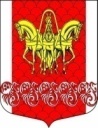 Совет депутатов 
Кисельнинского сельского поселенияВолховского муниципального района 
Ленинградской областичетвертого созыва   РЕШЕНИЕот 28 февраля 2024 года № 07Об отчете главы Кисельнинского сельского поселенияВолховского муниципального района Ленинградской области об итогах деятельности за 2023 годВ соответствии с п. 5.1  ст. 36 закона РФ от 06.10.2003 года  № 131-ФЗ «Об общих принципах организации местного самоуправления в Российской Федерации»,  Устава Кисельнинского сельского поселения, заслушав  и обсудив ежегодный отчет главы Кисельнинского  сельского поселения Волховского муниципального района Ленинградской области о результатах его деятельности за 2023 год, совет депутатов решил:1.Принять к сведению отчет главы Кисельнинского  сельского поселения Волховского муниципального района Ленинградской области о результатах его деятельности в 2023 году согласно приложения.           2. Признать по результатам отчета деятельность главы Кисельнинского сельского поселения Волховского муниципального района Ленинградской области за 2023 год удовлетворительной.           3. Настоящее решение подлежит официальному опубликованию в газете «Волховские огни», сетевом издании «Волховские» и официальному обнародованию на сайте Кисельнинского сельского поселения http: кисельня.рф и информационном стенде.           4. Решение вступает в силу после официального опубликования.Глава Кисельнинского сельского поселения		                                         В.В. Киселёв